First Name of Application CV No 1680078Whatsapp Mobile: +971504753686 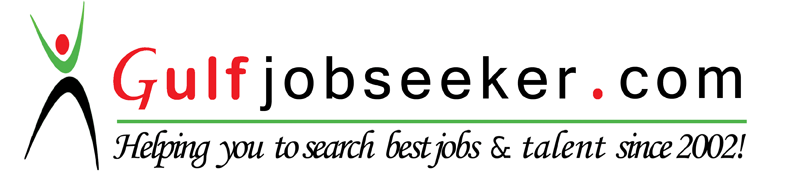 To get contact details of this candidate Purchase our CV Database Access on this link.http://www.gulfjobseeker.com/employer/services/buycvdatabase.php 	Personal Data:Nationality:		SyrianGender:		Male	Marital Status:	SingleAge:	20Education:High School Certificate - Hatim al-Tai School – Umm Al Quwain ,UAE .Career Objective:Ambitious male excellent in office  job willing to work in a dynamic challenging and growth oriented company that allows me to utilize my knowledge and experience to contribute to the growth of the organization.Work Experience:Sales Executive in Artflex Trading F.Z.C  (U.A.E – Ajman) November - Present  Responsibilities:Redeem all the papers relating to the company in all government and private institutions.Marketing your company's products through all types of media (social networking sites etc...).Doing all the office functions related to the company (contracts - licenses, etc.).Specialized Skills:*Computer skills:Excellent skills in application software MS Office, Excel, Power point and Ms Windows.*Personal skills:Self-motivated and well organized.Eager to learn to improve my skillsTime management.  Ability to work individually and as a group member.High sense of commitment, hard work and responsibility.Interests and activities:Swimming.Surfing the Internet.weight lifting.Reading.Walking.Languages:Arabic: Native speakerEnglish: Speaking – Good rate.Other:UAE Drive license.Reference:Available upon request.